Sbor dobrovolných hasičů Arnultovicepořádá noční soutěž v požárním sportu,,Memoriál Bohumila Martínka“Termín: 24. června 2023 Místo: louka u obecního úřadu v RudníkuPrezentace: 17:00 – 17:45 hodin, děti - 2 pokusy (děti – zařazeno do poháru OORM), 21:00 – 21:30 (dospělý) Zahájení soutěže: 18:00 hodin děti, cca 22:00 - dospělýStartovné: 200 Kč za soutěžní družstvo dospělých,                       100 Kč za soutěžní družstvo děti  Velitel soutěže: Petr Birtus Hlavní rozhodčí: děti – Jaroslav Jiřička, dospělý – Pavel BorůvkaKategorie: ml. žáci, st. žáci, ženy, mužiTechnická ustanovení: Soutěž bude provedena dle platné Směrnice hasičských sportovních soutěží (dále jen SHS) pro muže a ženy schválené VV SH ČMS dne 16. 6. 2011 s účinností od 1. 1. 2012 I. a II. Část (soubor předpisů SH ČMS-1/17-2011) včetně vydaných dodatků s těmito odchylkami a doplněními. Pro rok 2023 se rozsah SHS rozšiřuje o platná nová Pravidla požárního sportu a Technickou přílohu pravidel požárního sportu vydané GŘ HZS ČR dne 16.2.2018Pravidla: Pro rok 2023 se rozsah SHS (Směrnice hasičských sportovních soutěží) rozšiřuje o platná nová Pravidla požárního sportu a Technickou přílohu pravidel požárního sportu vydané GŘ HZS ČR dne 16. 2. 2018 Zdroj vody: káď (v průběhu doplňována)Časomíra: elektronická časomíra a sklopné terče, na terčích jen vodící světloVýstroj: jednotná ústroj pro celé družstvo (dlouhé nohavice, triko v kalhotách – dlouhý/krátký rukáv), přilba s podbradníkem (kamera na přilbě zakázána), kopačky jsou zakázané, opasky nemusí být Výzbroj: motorová stříkačka PS 12 (stroj na základně nastartovaný), 2 ks savice 2,5 m dlouhé, 1 ks sací koš se zpětnou klapkou, 2 ks hadice B prům. 65-75 mm-min délka 19 m, 4 ks hadice C prům. 38 mm - 52 mm-min délka 19 m, 1 ks rozdělovač, 2 ks proudnice, 7x čelovkyPři přípravě základny bude rozsvícenoProtesty: písemný protest podává vedoucí družstva hlavnímu rozhodčímu, kauce ve výši 1000,- Kč  Startovní pořadí: určeno losem     Na soutěž je nutné se přihlásit na e-mail do 22.6.2023:  Capovad@seznam.czSoutěž je řádně pojištěnáObčerstvení zajištěno  Informace: Dana Čápová, tel. 723 349 300V Arnultovicích 15.6.2023                      Michal Hronek          starosta SDH         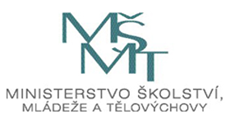 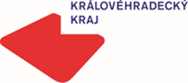 